Schule an der Wieste - Oberschule Sottrum 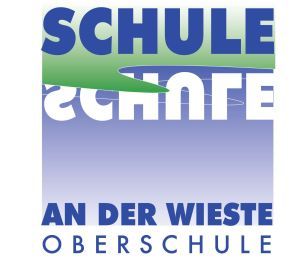          Anmeldung Schuljahr 2017/2018Hiermit melde ich meine/unsere Tochter / meinen/unseren Sohn an der  
Schule an der Wieste - Oberschule Sottrum  zum ………..……… an.(Bitte deutlich lesbar in Druckbuchstaben ausfüllen und Zutreffendes ankreuzen.)                                                                                                         Weiter – siehe Rückseite!Erklärung zur Sorgeberechtigung (Hier bitte die sorgeberechtigten Elternteile/Erziehungsberechtigte eintragen.)Bestätigung der/des Sorgeberechtigten/ErziehungsberechtigtenIch bestätige/Wir bestätigen die Kenntnisnahme folgender Unterlagen:(Aushändigung am Tag der Schulanmeldung!)Waffen-ErlassInformationsblatt für Sorgeberechtigte/Erziehungsberechtigte (Infektionsschutzgesetz)MaßnahmenkatalogSchulordnungEinwilligung von Personenabbildungendatenschutzrechtliche EinwilligungDatenschutzerklärung für das Abrechnungssystem der MensaWir verpflichten uns/Ich verpflichte mich, alle für die Schule relevanten Änderungen umgehend der Schule mitzuteilen. ……………………………      …………………………………………………………………………….Ort, Datum		         Unterschrift der/des Sorgeberechtigten/ErziehungsberechtigtenName:Vorname: (Rufname bitte unterstreichen)Klasse:□ 6         □ 7         □ 8         Geschlecht:□ weiblich            □ männlichGeburtsdatum:Geburtsort:Geburtsland:Konfession/Religionszugehörigkeit:□ evangelisch      □ katholisch       □ muslimisch□ ohne                 □ sonstige  ______________Staatsangehörigkeit:Straße und Hausnummer:Ortsteil:PLZ und Ort:1. Telefonnummer: (Nr. erscheint in der Klassenliste)2. Notfall-Kontakt: (Notfall-Nr. erscheint nicht in der Klassenliste)E-Mail-Adresse:Einschulungsdatum Grundschule:wohnt bei:□ Eltern       □ Mutter       □ Vater□ Pflegeeltern □ sonstige ______________2. Fremdsprache (bei Anmeldung ab Kl. 6)□ Französisch   Schullaufbahnempfehlung der Grundschule:□ Gymnasium  □ Realschule  □ Hauptschulevorher besuchte Schule:(Name, Adresse und Schulform)Teilnahme am:□ ev. Religionsunterricht  Wer einer Religionszugehörigkeit angehört, nimmt in der Regel am Religionsunterricht teil.□ Unterricht Werte u. NormenGleichzeitige Abmeldung vom Religionsunterricht.Herkunftssprache:Herkunftsland der Eltern: Schwimmabzeichen: (Bronze/Silber/Gold, bitte eintragen)□ Nichtschwimmer □ Schwimmer _________Freundschaft (bitte nur einen Freundschaftswunsch)Besonderheiten/sonstige Bemerkungen: 
(z. B. Klassenwunsch, Wiederholung von Klassen, Atteste, Medikamente etc.)Sorgeberechtigter bzw. ErziehungsberechtigterSorgeberechtigter Name:Vorname:Straße und Hausnummer:Ortsteil:PLZ/Ort:Telefon - privat:Telefon - Geschäft:Telefon - Mobil:Fax:E-Mail: